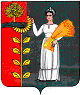 РОССИЙСКАЯ ФЕДЕРАЦИЯСОВЕТ ДЕПУТАТОВ СЕЛЬСКОГО ПОСЕЛЕНИЯ ПУШКИНСКИЙ СЕЛЬСОВЕТ Добринского муниципального района Липецкой области9-я сессия VI созыва    РЕШЕНИЕс. Пушкино24.03.2021                                                                            №  24-1-рсО результатах публичных слушаний по проекту отчета «Об исполнении бюджета сельского поселения Пушкинский сельсовет за 2020 год»           Руководствуясь Федеральным законом № 131-ФЗ от 6.10.2003 г. «Об общих принципах организации местного самоуправления в Российской Федерации», Положением «О бюджетном процессе администрации сельского поселения Пушкинский  сельсовет Добринского муниципального района Липецкой области Российской Федерации», Уставом сельского поселения, учитывая решение постоянных комиссий, Совет депутатов сельского поселенияРЕШИЛ:Принять рекомендации публичных слушаний «Об исполнении бюджета сельского поселения Пушкинский сельсовет за 2020 год» /Прилагаются/2.Настоящее решение вступает в силу со дня его официального обнародования.Председатель Совета депутатов                                         сельского поселенияПушкинский сельсовет                                                Л.В.АлександринаПриняты                                                                                     решением   Совета                                                                        депутатов  сельского поселения                                                                                           Пушкинский сельсовет                                                                           № 24-1 - рс  от 24.03.2020   РЕКОМЕНДАЦИИучастников публичных слушаний по проекту отчета «Об исполнении бюджета сельского поселения Пушкинский сельсовет  Добринского муниципального района Липецкой области Российской Федерации   за 2020год»Публичные слушания по проекту отчета «Об исполнении бюджета сельского поселения Пушкинский сельсовет  за 2020» год проведены в соответствии с Федеральным законом от 6 октября 2003 года №131-ФЗ «Об общих принципах организации местного самоуправления в Российской Федерации», положением «О порядке организации и проведения публичных слушаний на территории сельского поселения Пушкинского сельсовета».В публичных слушаниях приняли участие депутат районного Совета депутатов, депутаты сельского Совета депутатов, руководители предприятий, организаций подведомственной территории.Заслушав и обсудив доклад по проекту отчета «Об исполнении бюджета сельского поселения Пушкинский  сельсовет за 2020год», участники публичных слушаний отмечают следующее: в доходы местного бюджета в 2020 году поступило 10439021,83 рублей по собственным доходам план исполнен на 99,24%.Расходы бюджета поселения в 2020 году составили 8898244,98 рублей – 98,97% к уточненному годовому плану.Суммы дотаций из районного фонда финансовой поддержки поселений составила 2033282,21 рублей.  Кассовые расходы сложились соответственно 2032282,21 рублей, или освоение составило 99,95%. Прочие субсидии бюджетам поселений составили 9313,45 рублей, кассовые расходы 9313,45 рублей, или освоение 100% .Кроме того на осуществление полномочий по первичному воинскому учету на территориях, где отсутствуют военные комиссариаты была передана субвенция  в сумме 85800,00 рублей, кассовые расходы сложились в сумме 85800,00 рублей, или освоение составило 100%.За счет собственных доходов сельского поселения финансировались:- органы местного самоуправления 3662553,55 рублей,Участники публичных слушаний решили:1. Одобрить проект отчета «Об исполнении бюджета сельского поселения Пушкинский сельсовет за 2020год».2. Рекомендовать:2.1. Администрации сельского поселения:- продолжить работу с налоговыми органами по сокращению недоимки по налоговым платежам, увеличению поступлений в местный бюджет налоговых доходов;- разработать мероприятия по повышению эффективности работы по наращиванию собственной доходной базы местного бюджета, стабилизации экономического положения на территории сельского поселения и созданию условий для эффективной работы предприятий всех форм собственности;- обеспечить прямую взаимосвязь между результатом их использования, внедряя программно-целевые методы бюджетного планирования. Усилить контроль за целевым использованием бюджетных средств;- проанализировать эффективность использования средств, выделенных на реализацию мероприятий поселенческих целевых программ, определяя возможность увеличения ассигнований на их выполнение;- обеспечить контроль за соблюдением главными распорядителями средств местного бюджета требований Федерального закона «О размещении заказов на поставки товаров, выполнение работ и оказание услуг для государственных и муниципальных нужд» с целью обеспечения максимальной экономичности расходования бюджетных средств;- установить бюджет действующих обязательств и бюджет принимаемых обязательств.2.2. Совету депутатов сельского поселения:-принять отчет об исполнении бюджета сельского поселения за 2020 год.Председатель   Совета депутатов   сельского поселения   Пушкинский сельсовет                                                     Л.В. АлександринаПриняты решением Совета депутатов сельского поселения Пушкинский сельсоветот 24.03.2021 г. № 23-1-рсРЕКОМЕНДАЦИИпубличных слушаний по проекту  бюджета поселения на 2021 и  плановый период 2022и 2023 годов.            В публичных слушаниях, проводимых по инициативе администрации сельского поселения Пушкинский сельсовет Добринского муниципального района, приняли участие депутаты Совета депутатов сельского поселения Пушкинский сельсовет Добринского муниципального района, глава администрации сельского поселения Пушкинский  сельсовет Добринского муниципального района, руководители структурных подразделений администрации сельского поселения, представители организаций, жители сельского поселения.            Заслушав и обсудив доклад по проекту бюджета поселения на 2021 год и плановый период 2022 и 2023 годов, выступления присутствующих, участники публичных слушаний отмечают следующее:            Публичные слушания по проекту  бюджета поселения на 2021 и плановый период 2022 и 2023 годов, проведены в соответствии с Федеральным законом от 6 октября 2003 года № 131-ФЗ «Об общих принципах организации местного самоуправления в Российской Федерации», Положением  «О порядке организации и проведения публичных слушаний на территории сельского поселения  Пушкинский сельсовет».             По мере реализации Федерального закона, послужившего началом муниципальной реформы, расширился перечень вопросов местного значения, что привело к увеличению объема расходов обязательств  бюджета поселения.            При формировании бюджета  учитываются реальные расходы. Налоги, зачисляемые в муниципальные бюджеты, труднособираемы и не способствуют экономическому развитию территории.              Проект бюджета поселения на 2021 год сформирован по доходам в сумме  7 802 899,47 рублей, по расходам  7 652 899,47 рублей, профицит в сумме 150 000 рублей. На плановый период проектом бюджета поселения предусмотрены в 2022 году доходы в сумме  4 019 821,09 рублей и расходы в сумме 4 761 432,85руб., и на 2023 год доходы в сумме  4 020 996,05 рублей и расходы в сумме 4 850 860,00рублей.            При формировании расходов бюджета сельского поселения на 2021 год и плановый период 2022 и  2023 годов учтена необходимость реализации приоритетных задач, направленных на:-  финансирование муниципальной Программы «Устойчивое развитие территории сельского поселения Пушкинский сельсовет»;-  выплату заработной платы с начислениями;            Проект бюджета поселения разработан на основе итоговой и ожидаемой оценки социально-экономического развития сельского поселения за 2019, 2020 годы и прогноза социально-экономического развития сельского поселения на 2021 год и на период до 2023 года.           Для обеспечения дальнейшего роста доходов бюджета поселения, полноты и эффективности использования бюджетных средств, совершенствования бюджетного процесса, в том числе межбюджетных отношений, участники публичных слушаний рекомендуют органам местного самоуправления сельского поселения:           1. Рассмотреть доходную часть проекта  бюджета поселения на 2021 год и принять необходимые меры по увеличению доходов бюджета за счет налоговых и неналоговых платежей;2.Усилить разъяснительную работу с населением о необходимости оформления прав собственности на используемые земельные участки и объекты недвижимости.3.Совету депутатов сельского поселения Пушкинский  сельсовет Добринского муниципального района: -принять проект  бюджета поселения на 2021 и плановый период 2022 и 2023 годов.председатель Совета депутатовсельского поселения Пушкинский сельсовет Добринского муниципальногорайона Липецкой области РФ                                                     Л.В.Александрина